ТРЕБОВАНИЯ К МАТЕРИАЛАМФормат текста: Microsoft Word 2013 и новее (*.docx); А4.Альбомные листы запрещены.Ориентация: книжная.Поля: верхнее, левое, правое – 2 см; нижнее – 2,7; от края до нижнего колонтитула – 2 см.Шрифт: Times New Roman, размер (кегль) – 14.Межстрочный интервал: одинарный. Объем статьи: 4–8 полных страниц.Оригинальность текста: не менее 80 %.ОФОРМЛЕНИЕ СТАТЬИиндекс УДК (кегль 12, выравнивание с левого края);название статьи на русском языке (регистр – «Как в предложении», шрифт – полужирный Arial, кегль 12, выравнивание по центру, количество слов в заголовке – не более 12);И. О. Фамилия автора (-ов) на русском языке (шрифт – курсив, кегль 12, выравнивание по центру, отступ от заголовка – 6 пт, максимальное количество авторов – 3 человека);Название организации, г. Город, Страна полностью (например, Российская Федерация), e-mail: хххххх@хх.ru (e-mail приводится только у контактного лица) (выравнивание по центру, кегль 11);аннотация на русском языке (кегль 12, объем аннотации от 100 до 250 слов, без абзацного отступа, выравнивание по ширине);ключевые слова на русском языке (кегль 12, перечень ключевых слов или фраз в объеме не более 6, без абзацного отступа, выравнивание по ширине);название статьи, сведения об авторе (-ах), аннотация, ключевые слова на английском языке;через строку – основной текст статьи (кегль 14, межстрочный интервал – одинарный, абзацный отступ – 1 см, выравнивание по ширине);математические формулы и выражения должны быть набраны только с помощью редактора формул MathType 6.х/7.x, иметь размер шрифта, соответствующий основному тексту (14), размер шрифта индексов – 10;буквы латинского алфавита, применяемые для обозначения переменных, набирают курсивом, буквы греческого алфавита, а также некоторые обозначения математических величин (cos, sin, tg, lim, const, lg и т. п.), – прямым шрифтом;список литературы оформляется в конце статьи в порядке использования источника в тексте под названием «Библиографический список». Список оформляется по ГОСТ Р 7.05–2008. Библиографическая ссылка. Рекомендуемый объем – до 20 источников. В тексте ссылки на литературу обозначаются квадратными скобками с указанием номера источника и через запятую [5, 13]. Постраничные сноски запрещены. УДК 528.71DOI Обоснование характеристик беспилотной авиационной системы 
при ведении поисково-спасательных работ 
на заболоченных территорияхИ. И. Иванов1*, И. И. Петров1, Ю. С. Сидоров21 Сибирский государственный университет геосистем и технологий, г. Новосибирск, 
Российская Федерация2 Сибирский государственный университет водного транспорта, г. Новосибирск, 
Российская Федерация* e-mail: pochta@pochta.ruАннотация. Объем аннотации от 100 до 250 слов. Аннотация включает характеристику основной темы, проблемы объекта, цели исследования, основные методы, результаты исследования и главные выводы. Ключевые слова: слово 1, слово 2, слово 3Definition of the Characteristics of the Unmanned 
Aviation System when Carrying out Search and Rescue 
Operations in Wetted AreasI. I. Ivanov1*, I. I. Petrov1, Yu. I. Sidorov21 Siberian State University of Geosystems and Technologies, Novosibirsk, Russian Federation2 Siberian State University of Water Transport, Novosibirsk, Russian Federation* e-mail: pochta@pochta.ruAbstract. The volume of the abstract is from 100 to 250 words. The abstract includes a description of the main topic, the problem of the object, the objectives of the research, the main methods, the results of the research and the main conclusions.Keywords:  word 1, word 2, word 3ВведениеВ разделе описываются общая тема исследования, цели и задачи планируемой работы, теоретическая и практическая значимость, приводятся наиболее известные и авторитетные публикации по изучаемой теме, обозначаются нерешенные проблемы. Методы и материалыВ разделе описываются методы, которые использовались для получения результатов. Формулы статьи должны выглядеть следующим образом: 		(1)где  – что-то;  – нечто.Если в статье имеются рисунки, то на них оформляются ссылки следующим образом (рис. 1). 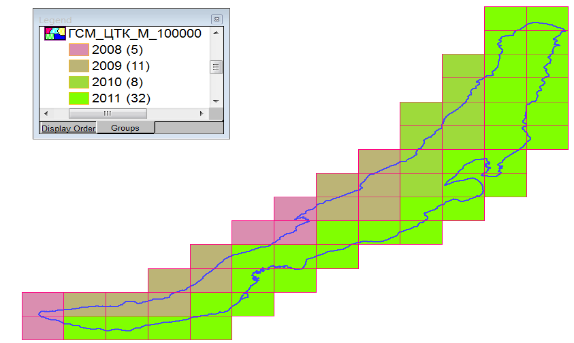 Рис. 1. Название рисункаРезультатыВ разделе представляются экспериментальные или теоретические данные, полученные в ходе исследования. Результаты даются в виде таблиц, графиков, организационных или структурных диаграмм, уравнений, фотографий, рисунков. Приводятся только факты. Ссылка на таблицу оформляется как табл. 1. Таблица 1Название таблицыОбсуждениеРаздел содержит интерпретацию полученных результатов исследования, предположения о полученных фактах, сравнение полученных собственных результатов с результатами других авторов. ЗаключениеЗаключение содержит главные идеи основного текста статьи, выводы и рекомендации, основные направления дальнейших исследований в данной области. БлагодарностиВ обязательном порядке выражается благодарность за финансовую поддержку исследования организациям и фондам, за счет чьих грантов, контрактов, стипендий удалось провести исследование.БИБЛИОГРАФИЧЕСКИЙ СПИСОК1. Севастьянова С. А. Региональное планирование развития туризма и гостиничного хозяйства : учеб. пособие. – М. : КНОРУС, 2007. – 256 с. © И. И. Иванов, И. И. Петров, Ю. С. Сидоров, 2022Название способаПараметр 1Параметр 1Параметр 1Параметр 2Параметр 2Параметр 2Название способаº'"º'"Способ 153372,9109722,3Способ 253373,1108751,8